The Introduction Look at the steps below. Which order would you do them in? Watch Arnaud and number the steps in the order he presents them. Note down any useful language, signposts, communicative strategies used.N°StepsSignposts  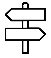 Strategies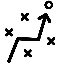 Raising a specific question/focusGiving necessary background/definitionsIntroducing a specific topicIntroducing himself/creating a rapport with the audienceGiving the objective of the presentationAnnouncing the general topic of the presentationGiving the outline of the presentationInteracting with the audience/relating to their experience